Приложение 2Схема № 48 границ территории, прилегающей к ГБПОУ ЛО «Сланцевский индустриальный техникум (мастерские)» по адресу: Ленинградская область, г. Сланцы, ул. Партизанская, д. 6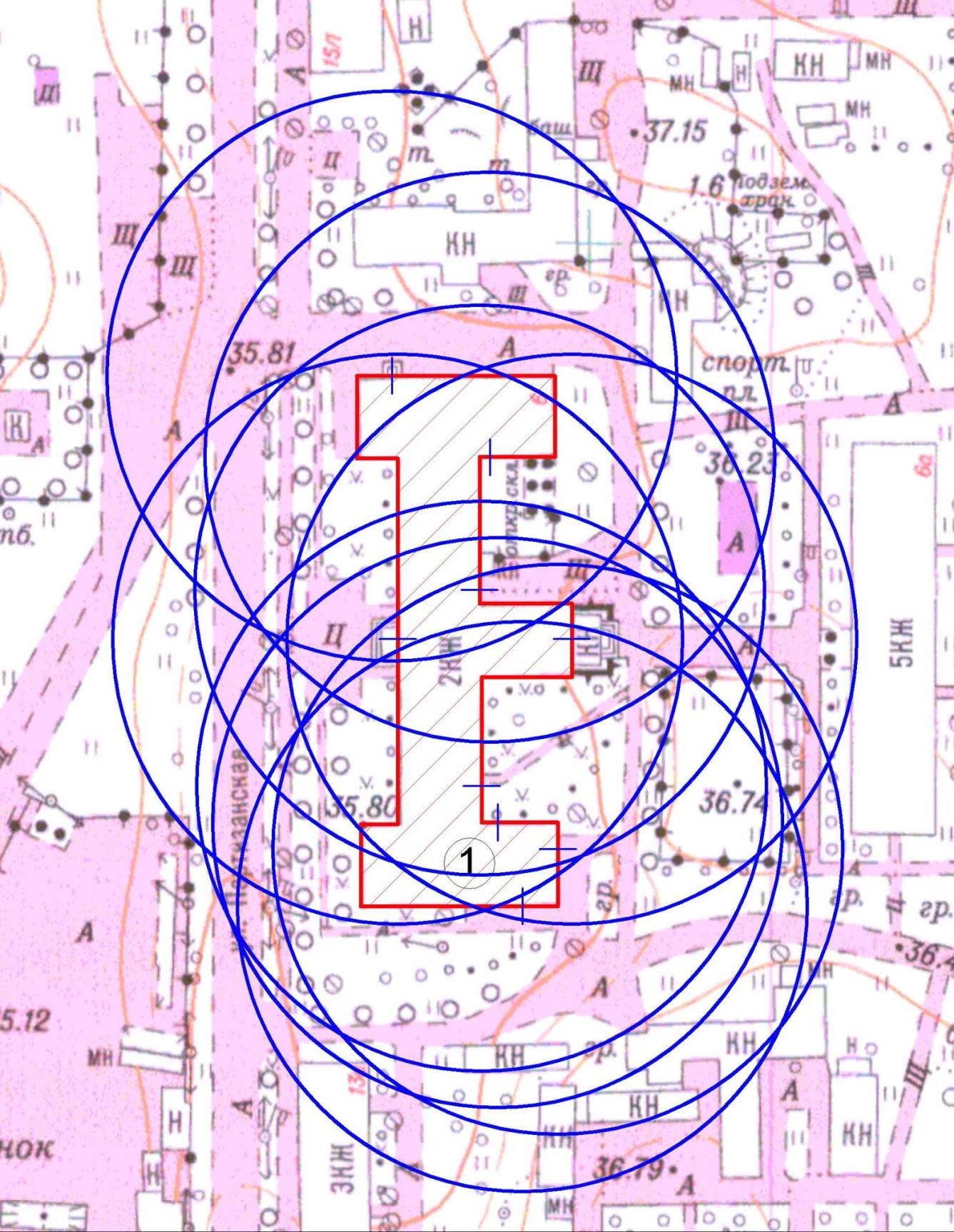 Радиус, определяющий границу территории, прилегающей к объекту, на которой не допускается розничная торговля алкогольной продукции, составляет 50 м.Условные обозначения: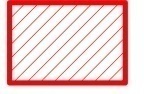 Территория, прилегающая к объекту, огороженная заборомВход для посетителей в объект и/или обособленную территориюГраница территории, прилегающей к объекту, на которой не допускается розничная торговля алкогольной продукции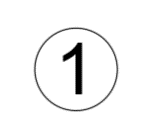 ГБПОУ ЛО «Сланцевский индустриальный техникум (мастерские)»